Zagreb, 29.6.2023.SVIM ZAINTERESIRANIM GOSPODARSKIM SUBJEKTIMA Sukladno traženju zainteresiranog gospodarskog subjekta i točki 10. Dokumentacije o nabavi, u otvorenom postupku nabave „Linija za rezanje“, Naručitelj, pojašnjava Dokumentaciju o nabavi kako slijedi: Pitanje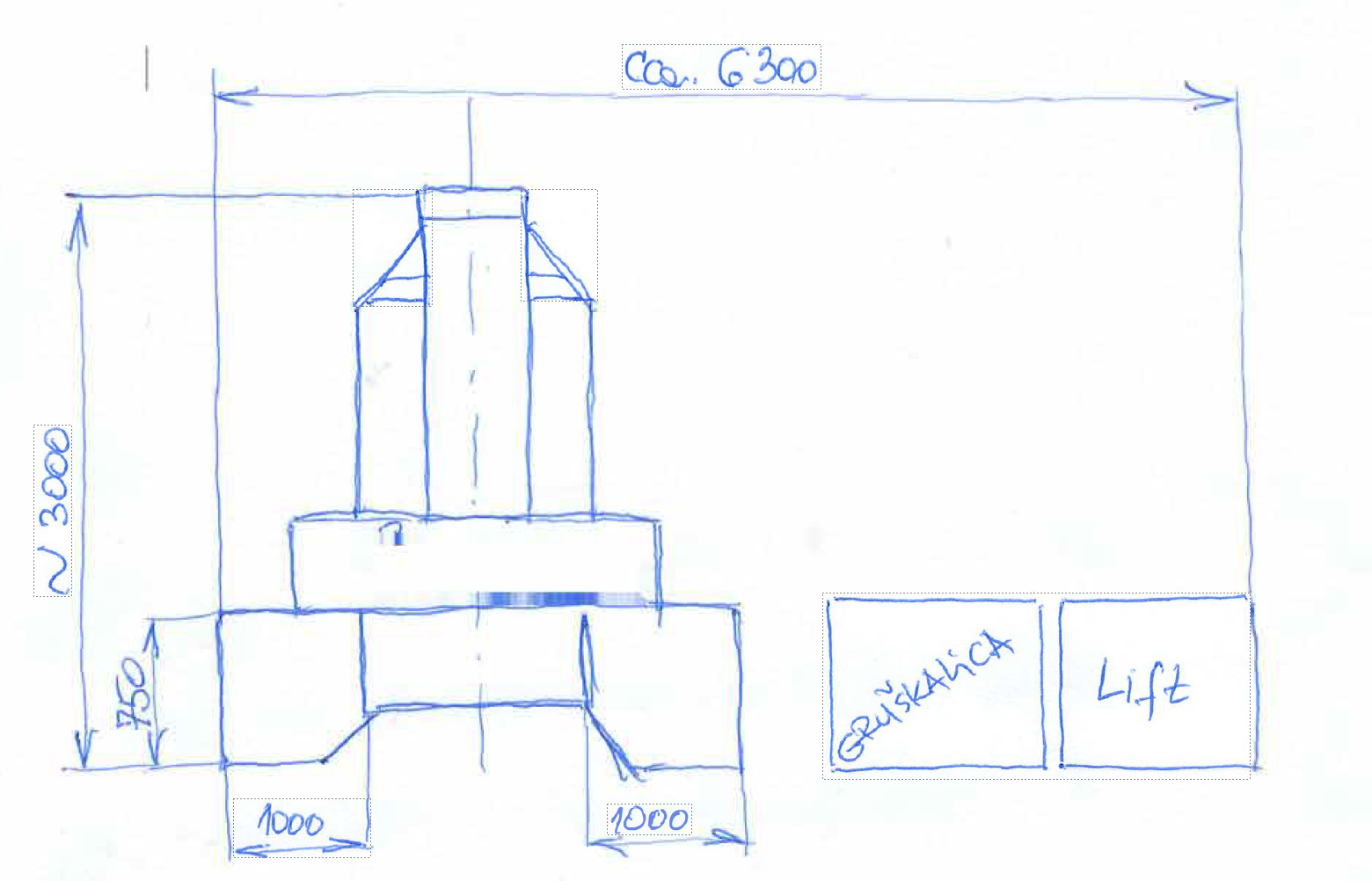 Molim vas da odgovorite da li vam gore navedena konfiguracija linije za rezanje papira odgovaraOdgovor: Navedena konfiguracija odgovara.								POVJERENSTVO ZA NABAVUAGENCIJA ZA KOMERCIJALNU DJELATNOST proizvodno, uslužno i trgovačko d.o.o. Savska cesta 31, 10000 ZagrebOIB: 58843087891Evidencijski broj: 8/INV/OPNIV. Pojašnjenje Dokumentacije o nabaviIV. Pojašnjenje Dokumentacije o nabavi